Besluitenlijst college van 21 maart 2022Vrije tijd	47.	Aanstelling van een vrijwilliger als coördinator voor de hulpacties voor Oekraïne. Goedkeuring.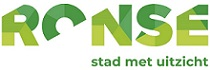 